Duddon Furnace Woodland Survey 2019Survey 2	DH	 Jan 4th 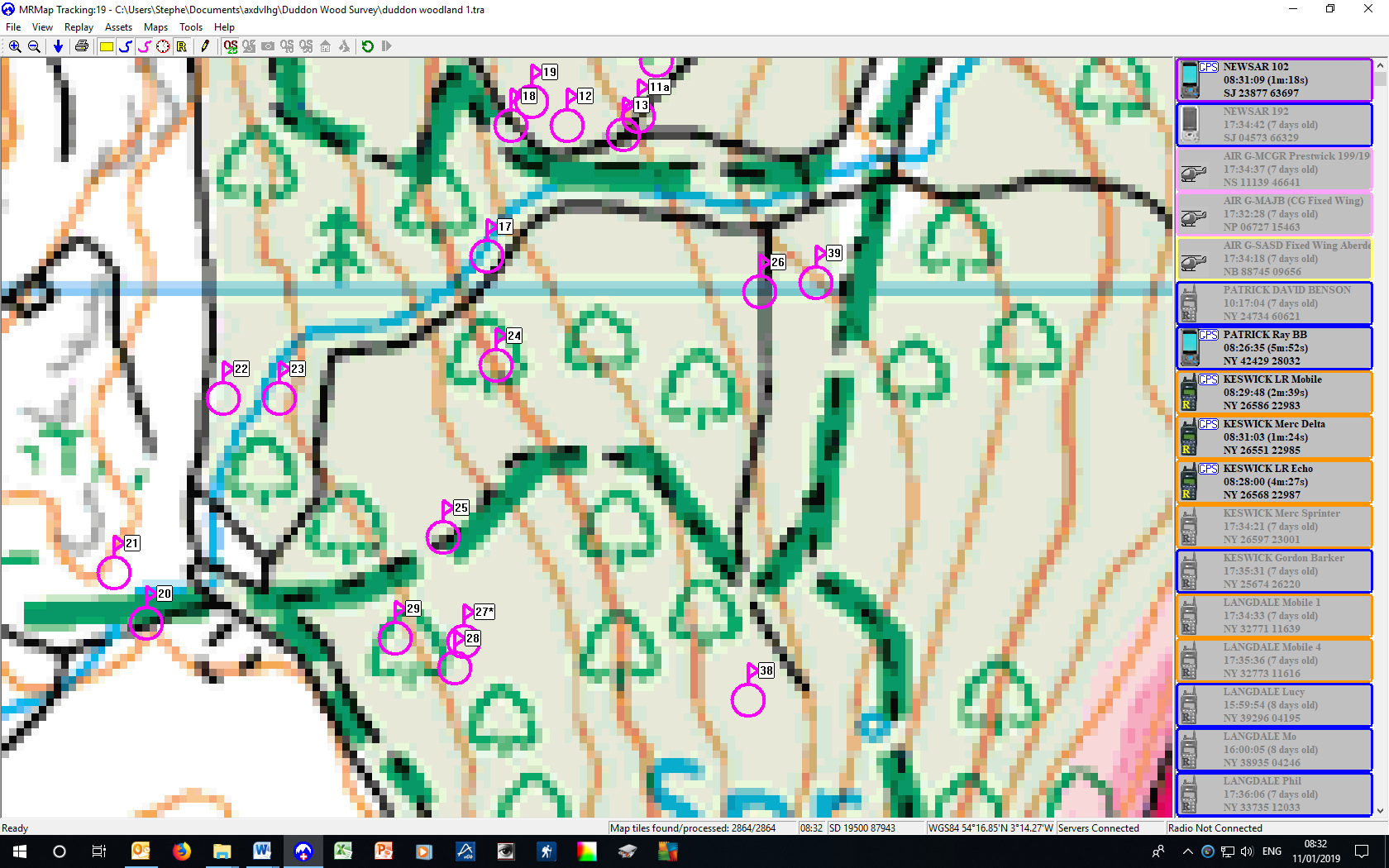 RefNorthingsEastingsDescription17SD1938288010Pitstead very good18SD1939788062Pitstead flat area large stones could be revetment19SD1939788062Pitstead a short way off track20SD1926787886Pitstead very good21SD1925687903Pitstead very good22SD1929387962Pitstead very good23SD1931287962Gap/gateway in old wall24SD1938587943Pitstead good25SD1936787915Pitstead good26SD1947487988Pitstead very good with revetment above old wall